	    Aktuellt från Brf. Måran 2 nr 5/23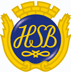 Hej!Laddning elbilarNu är vi äntligen igång med laddstationerna. För att få plats med dessa har vi blivit tvungna att flytta några av parkeringsplatserna till hantverksparkeringen. Denna är numera borttagen. Hantverkare hänvisas i fortsättningen till parkering på gatan.StäddagÄven om våren har dröjt i år så har vi planerat in vårstädningen till söndagen den 23 april kl. 10. Vi vill vara väl förberedda och få fram utemöblerna till Valborg och första maj.CyklarI samband med vårstädningen kommer vi att märka upp samtliga cyklar i cykelrummen. Detta för att kontrollera att alla cyklar har en ägare. Ni ombeds att ta bort märkningen på er cykel. De cyklar som efter 3 månader fortfarande har kvar sin märkning kommer att fraktas bort.Information via mejl och hemsidaEtt snabbt och lätt sätt att få information på är via mejl. Dessutom sparar det pengar! Det går att få till flera personer i hushållet. Skicka ett mejl med aktuella adresser till maran2orebro@outlook.com. Ni missar väl inte vår uppdaterade hemsida https://www.hsb.se/malardalarna/brf/Maran-2/.StyrelsenNästa styrelsemöte blir den 24 april.Hälsningar Styrelsen